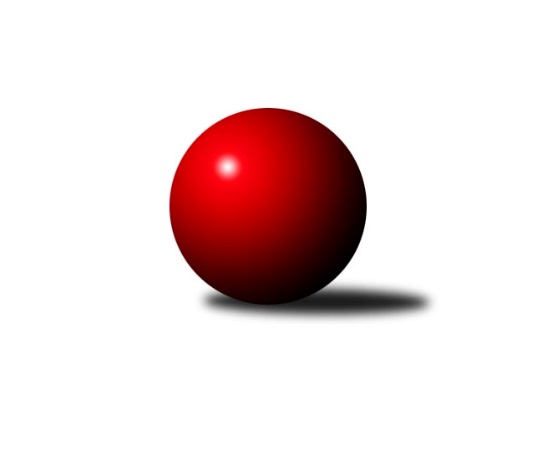 Č.17Ročník 2014/2015	19.3.2015Nejlepšího výkonu v tomto kole: 1749 dosáhlo družstvo: Spartak Přerov ˝C˝Meziokresní přebor - Nový Jičín, Přerov, Vsetín 2014/2015Výsledky 17. kolaSouhrnný přehled výsledků:TJ Spartak Bílovec˝B˝	- TJ Frenštát p.R. ˝B˝	6:0	1620:1383	7.0:1.0	19.3.Kelč˝B˝	- TJ Odry ˝B˝	5:1	1648:1606	5.0:3.0	19.3.Spartak Přerov ˝C˝	- TJ Nový Jičín˝B˝	6:0	1749:1450	7.0:1.0	19.3.Tabulka družstev:	1.	Spartak Přerov ˝C˝	17	16	0	1	86.0 : 16.0 	102.0 : 34.0 	 1643	32	2.	TJ Odry ˝B˝	17	13	0	4	67.0 : 35.0 	77.5 : 58.5 	 1593	26	3.	TJ Spartak Bílovec˝B˝	17	10	0	7	57.5 : 44.5 	72.5 : 63.5 	 1549	20	4.	Kelč˝B˝	17	7	0	10	45.0 : 57.0 	63.0 : 73.0 	 1545	14	5.	TJ Frenštát p.R. ˝B˝	17	3	2	12	32.0 : 70.0 	53.5 : 82.5 	 1458	8	6.	TJ Nový Jičín˝B˝	17	0	2	15	18.5 : 83.5 	39.5 : 96.5 	 1450	2Podrobné výsledky kola:	 TJ Spartak Bílovec˝B˝	1620	6:0	1383	TJ Frenštát p.R. ˝B˝	Miloš Šrot	 	 204 	 167 		371 	 1:1 	 369 	 	169 	 200		Martin Grejcar	Michal Kudela	 	 213 	 226 		439 	 2:0 	 399 	 	197 	 202		Tomáš Binek	Jaroslav Černý	 	 218 	 197 		415 	 2:0 	 261 	 	124 	 137		Milan Grejcar	Ota Beňo	 	 198 	 197 		395 	 2:0 	 354 	 	180 	 174		Pavel Hedvíčekrozhodčí: Nejlepší výkon utkání: 439 - Michal Kudela	 Kelč˝B˝	1648	5:1	1606	TJ Odry ˝B˝	Antonín Pitrun	 	 208 	 215 		423 	 2:0 	 407 	 	197 	 210		Daniel Ševčík st.	Jiří Janošek	 	 227 	 205 		432 	 2:0 	 415 	 	225 	 190		Daniel Malina	Martin Jarábek	 	 196 	 195 		391 	 0:2 	 410 	 	201 	 209		Lucie Kučáková	Marie Pavelková	 	 185 	 217 		402 	 1:1 	 374 	 	205 	 169		Věra Ovšákovározhodčí: Nejlepší výkon utkání: 432 - Jiří Janošek	 Spartak Přerov ˝C˝	1749	6:0	1450	TJ Nový Jičín˝B˝	Jiří Kohoutek	 	 231 	 227 		458 	 2:0 	 323 	 	154 	 169		Eva Birošíková	Václav Pumprla	 	 236 	 220 		456 	 2:0 	 399 	 	191 	 208		Tomáš Polášek	Rostislav Petřík	 	 206 	 219 		425 	 2:0 	 346 	 	162 	 184		Šárka Pavlištíková	Libor Daňa	 	 199 	 211 		410 	 1:1 	 382 	 	202 	 180		Jan Schwarzer rozhodčí: Nejlepší výkon utkání: 458 - Jiří KohoutekPořadí jednotlivců:	jméno hráče	družstvo	celkem	plné	dorážka	chyby	poměr kuž.	Maximum	1.	Rostislav Klazar 	TJ Spartak Bílovec˝B˝	424.54	285.4	139.1	3.9	6/6	(451)	2.	Michal Symerský 	Spartak Přerov ˝C˝	423.85	297.4	126.5	6.0	5/6	(465)	3.	Jiří Kohoutek 	Spartak Přerov ˝C˝	417.68	291.2	126.5	7.5	4/6	(459)	4.	Ondřej Pitrun 	Kelč˝B˝	413.42	289.9	123.5	6.8	6/6	(483)	5.	Michal Loučka 	Spartak Přerov ˝C˝	410.70	285.5	125.2	8.1	4/6	(439)	6.	Jan Lenhart 	Spartak Přerov ˝C˝	410.00	280.4	129.6	6.8	5/6	(456)	7.	Daniel Malina 	TJ Odry ˝B˝	408.02	285.7	122.3	6.1	6/6	(432)	8.	Václav Pumprla 	Spartak Přerov ˝C˝	407.63	280.8	126.8	6.7	4/6	(485)	9.	Antonín Pitrun 	Kelč˝B˝	402.67	287.3	115.4	7.0	4/6	(426)	10.	Iveta Babincová 	TJ Odry ˝B˝	402.42	277.0	125.5	8.3	6/6	(439)	11.	Daniel Ševčík  st.	TJ Odry ˝B˝	402.00	280.6	121.4	6.9	6/6	(434)	12.	Miroslav Makový 	TJ Frenštát p.R. ˝B˝	401.20	286.1	115.1	7.1	6/6	(462)	13.	Tomáš Binek 	TJ Frenštát p.R. ˝B˝	398.50	281.5	117.0	9.0	6/6	(444)	14.	Libor Daňa 	Spartak Přerov ˝C˝	397.55	277.4	120.2	9.2	4/6	(487)	15.	Věra Ovšáková 	TJ Odry ˝B˝	393.47	275.8	117.7	7.0	6/6	(430)	16.	Jaroslav Černý 	TJ Spartak Bílovec˝B˝	391.31	272.1	119.2	8.6	6/6	(439)	17.	Jiří Dvořák 	TJ Spartak Bílovec˝B˝	387.88	269.9	118.0	10.8	4/6	(400)	18.	Jan Schwarzer  	TJ Nový Jičín˝B˝	386.88	274.5	112.4	9.3	6/6	(399)	19.	Marie Pavelková 	Kelč˝B˝	386.69	275.0	111.7	10.1	6/6	(423)	20.	Jan Mlčák 	Kelč˝B˝	385.06	275.1	109.9	10.6	4/6	(426)	21.	Tomáš Richtar 	Kelč˝B˝	382.88	273.6	109.3	7.9	4/6	(438)	22.	Lucie Kučáková 	TJ Odry ˝B˝	378.05	265.9	112.2	10.2	4/6	(410)	23.	Martin Jarábek 	Kelč˝B˝	376.69	269.8	106.9	11.0	6/6	(408)	24.	Ota Beňo 	TJ Spartak Bílovec˝B˝	375.80	268.0	107.8	9.5	5/6	(414)	25.	Tomáš Polášek 	TJ Nový Jičín˝B˝	372.90	269.6	103.3	12.2	5/6	(411)	26.	Jiří Hradil 	TJ Nový Jičín˝B˝	366.33	268.7	97.7	14.9	4/6	(393)	27.	Šárka Pavlištíková 	TJ Nový Jičín˝B˝	366.13	265.8	100.4	11.7	6/6	(399)	28.	Miloš Šrot 	TJ Spartak Bílovec˝B˝	364.04	263.3	100.8	12.0	6/6	(397)	29.	Jiří Plešek 	TJ Nový Jičín˝B˝	347.00	250.5	96.5	13.3	4/6	(371)	30.	Martin Grejcar 	TJ Frenštát p.R. ˝B˝	344.37	251.0	93.4	15.7	6/6	(414)	31.	Eva Birošíková 	TJ Nový Jičín˝B˝	334.50	240.9	93.6	14.8	4/6	(366)	32.	Pavel Hedvíček 	TJ Frenštát p.R. ˝B˝	329.08	243.7	85.4	16.9	5/6	(364)		Rostislav Petřík 	Spartak Přerov ˝C˝	428.24	298.8	129.5	3.4	3/6	(468)		Michal Kudela 	TJ Spartak Bílovec˝B˝	413.00	288.5	124.5	10.0	1/6	(439)		Jiří Janošek 	Kelč˝B˝	410.50	286.5	124.0	8.0	1/6	(432)		Jiří Hradílek 	Spartak Přerov ˝C˝	403.33	284.7	118.7	9.0	3/6	(450)		Jaroslav Pěcha 	Spartak Přerov ˝C˝	400.00	288.0	112.0	8.3	3/6	(414)		Jiří Brož 	TJ Odry ˝B˝	399.67	274.3	125.3	6.8	3/6	(418)		Vojtěch Rozkopal 	TJ Odry ˝B˝	399.50	272.0	127.5	5.5	1/6	(417)		Jaroslav Míka 	TJ Odry ˝B˝	396.00	278.5	117.5	5.0	2/6	(407)		Josef Chvatík 	Kelč˝B˝	373.50	273.0	100.5	12.0	1/6	(380)		Emil Rubač 	TJ Spartak Bílovec˝B˝	369.67	266.7	103.0	10.7	3/6	(424)		Jana Hájková 	TJ Nový Jičín˝B˝	356.83	256.7	100.2	12.0	3/6	(399)		Lenka Žurková 	TJ Nový Jičín˝B˝	343.67	251.0	92.7	17.0	1/6	(363)		Jaroslav Riedel 	TJ Nový Jičín˝B˝	333.00	264.0	69.0	22.0	1/6	(333)		Zdeněk Zouna 	TJ Frenštát p.R. ˝B˝	322.22	237.2	85.0	17.6	3/6	(377)		Antonín Matyo 	TJ Nový Jičín˝B˝	322.00	243.0	79.0	17.0	1/6	(322)		Zdeněk Sedlář 	Kelč˝B˝	318.00	231.0	87.0	15.5	2/6	(332)		Milan Grejcar 	TJ Frenštát p.R. ˝B˝	277.00	210.3	66.8	23.5	2/6	(334)Sportovně technické informace:Starty náhradníků:registrační číslo	jméno a příjmení 	datum startu 	družstvo	číslo startu
Hráči dopsaní na soupisku:registrační číslo	jméno a příjmení 	datum startu 	družstvo	Program dalšího kola:18. kolo25.3.2015	st	16:30	TJ Frenštát p.R. ˝B˝ - Kelč˝B˝	26.3.2015	čt	16:30	TJ Nový Jičín˝B˝ - TJ Spartak Bílovec˝B˝	27.3.2015	pá	16:30	TJ Odry ˝B˝ - Spartak Přerov ˝C˝	Nejlepší šestka kola - absolutněNejlepší šestka kola - absolutněNejlepší šestka kola - absolutněNejlepší šestka kola - absolutněNejlepší šestka kola - dle průměru kuželenNejlepší šestka kola - dle průměru kuželenNejlepší šestka kola - dle průměru kuželenNejlepší šestka kola - dle průměru kuželenNejlepší šestka kola - dle průměru kuželenPočetJménoNázev týmuVýkonPočetJménoNázev týmuPrůměr (%)Výkon8xJiří KohoutekSp.Přerov C4581xMichal KudelaBílovec B113.264394xVáclav PumprlaSp.Přerov C4567xJiří KohoutekSp.Přerov C111.474581xMichal KudelaBílovec B4393xVáclav PumprlaSp.Přerov C110.994562xJiří JanošekKelč B4322xJiří JanošekKelč B110.24329xRostislav PetříkSp.Přerov C4252xAntonín PitrunKelč B107.914233xAntonín PitrunKelč B4236xJaroslav ČernýBílovec B107.07415